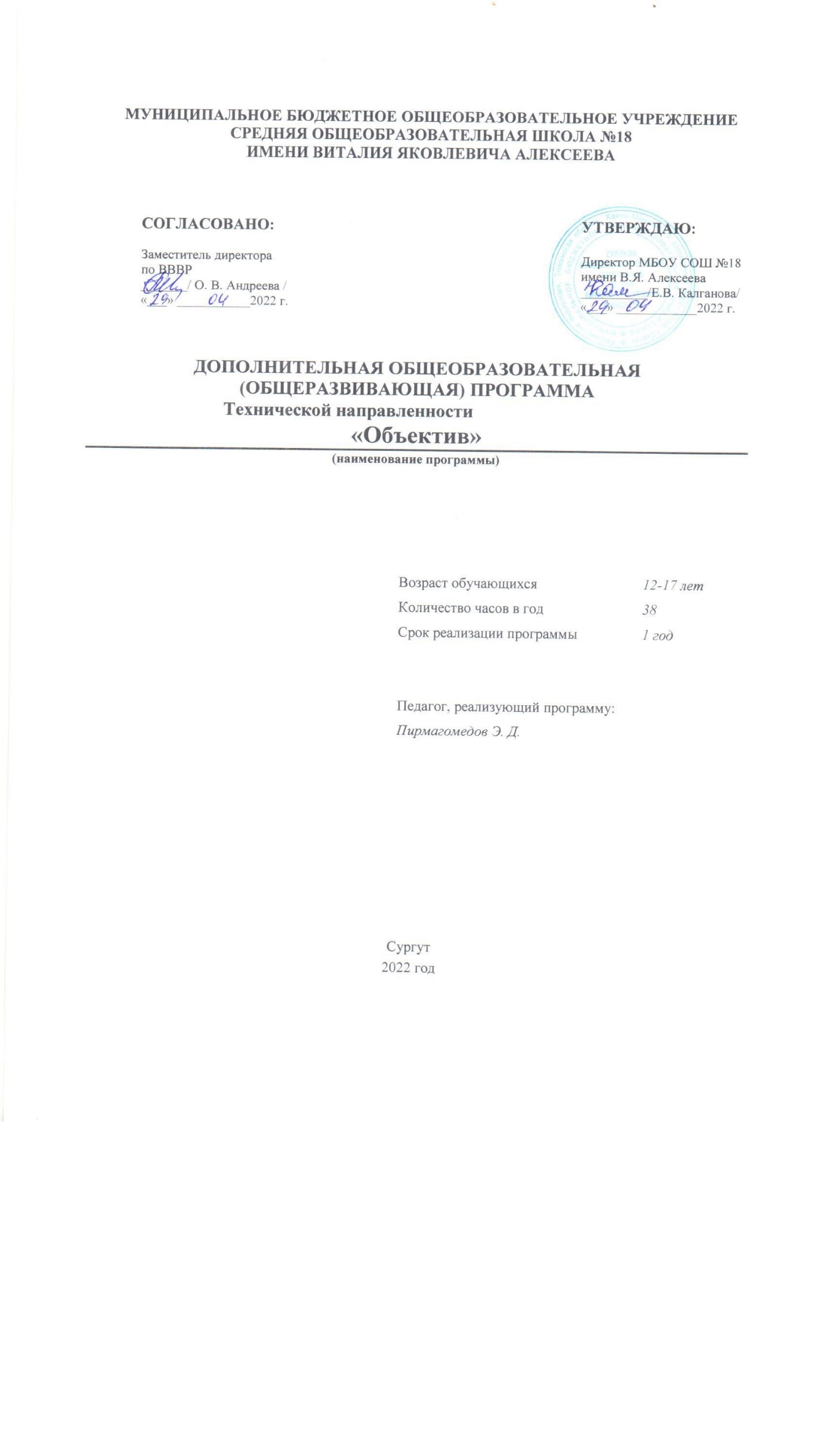 ПАСПОРТ ДОПОЛНИТЕЛЬНОЙ   (ОБЩЕРАЗВИВАЮЩЕЙ) ПРОГРАММЫ Наименование образовательной организации: Муниципальное бюджетное общеобразовательное учреждение СОШ № 18 им. В.Я. АлексееваАннотация программы.Данная программа курса направлена на освоения учащимися технологии цифровой фотосъемки объектов, людей, природные пейзажи и т.д., а также базовое редактирование фотографий и фотокоррекции цветов, света и т.д. Помимо этого курс направлен на обучение фото и видеомонтажа, работы со звуковой дорожкой, создание дизайнов и различных логотипов и др. Уровень освоения программы: Данная программа по уровню освоения делится на:- Стартовый уровень: в возрасте 11-13 лет (для учащихся, которые только начинают осваивать основы техники в соответствии их возрасту) - Базовый уровень: в возрасте 14-16 лет (для учащихся, которые имеют уже определенные навыки работы с техникой в соответствии с их возрастом)Направленность рабочей программы – Техническая. 	Рабочая программа направлена в большей части на практическую работу самих учащихся под контролем педагога.	Рабочая программа составлена из расчета 2 раза в неделю, в год 76 часов.Программа разработана в соответствии с актуальными нормативно-правовыми актами федерального и регионального уровней:•	Федеральный Закон от 29.12.2012 № 273-ФЗ «Об образовании в Российской Федерации» (ред. от 29.07.2017).;•	Приказ Министерства образования и науки Российской Федерации от 06.10.2009 № 373 «Об утверждении и введении в действие федерального государственного образовательного стандарта начального общего образования»;•	Приказ Министерства образования и науки РФ "О внесении изменений в приказ Министерства образования и науки РФ от 06 октября 2009 г. № 373 "Об утверждении и введении в действие федерального государственного стандарта начального общего образования" от 29.12.2014 №1643•	Приказ Министерства образования и науки Российской Федерации от 29.08.2013 г. №1008 «Об утверждении Порядка организации и осуществления образовательной деятельности по дополнительным общеобразовательным программам»; •	Постановление Главного государственного санитарного врача Российской Федерации от 29.12.2010 г. №189 СанПиН 2.4.2.2821-10 «Санитарно-эпидемилогические требования к условиям и организации обучения в общеобразовательных учреждениях» (с изменениями и дополнениями);•	Приказ Минобрнауки России от 01.07.2013 №499 (ред. от 15.11.2013) «Об утверждении Порядка организации и осуществления образовательной деятельности по дополнительным профессиональным программам».•	Постановление Правительства РФ от 15.04.2014 №295 (ред. от 31.03.2017) «Об утверждении государственной программы Российской Федерации «Развитие образования» на 2013-2020 годы».•	Закон ХМАО-Югры от 01.07.2013г. №68-ОЗ «Об образовании в ХМАО-Югре» (с изменениями на 07.09.2016).•	Основная образовательная программа основного общего образования муниципального бюджетного общеобразовательного учреждения МБОУ СОШ № 18 имени Виталия Яковлевича Алексеева. •	Учебный план муниципального бюджетного общеобразовательного учреждения МБОУ СОШ № 18 имени Виталия Яковлевича Алексеева.  Пояснительная записка	Актуальность программы: В современном мире не обходится ни одно массовое мероприятие без профессиональной фото-видеосъемки и подготовки файлов к публикации в газетах, социальных сетях, на сайте и так далее, и для качественной обработки появляется необходимость в начальном и базовом обучении работы с программами фото-видео монтажа, такими как Sony Vegas, Adobe Photoshop, Adobe Lightroom и др. Это даст возможность обучающимся получить первоначальные навыки для дальнейшего, более профессионального обучения работы с различной фототехникой и ПО для обработки цифровых фотографий и видеофайлов.В целях формирования интереса учащихся к данному курсу, он содержит как теоретические знания, так и практические навыки. Для практической работы с фотоаппаратом, видеокамерой и редакторами, проводится инструктаж и подготовка к работе всей техники, а именно на примере показать, как именно проходит обработка фото и видео, как настраивать технику для качественной съемки, просмотр видеоуроков и так далее. 	Результатом освоения программы станут начальные теоретические и практические знания по работе с фототехникой и ПО, предназначенной для обработки цифровых фотографий.	Целью данного курса является выявление интереса и начальное и базовое обучение учащихся работы с фото-видео материалами.Задачами курса являются овладение умениями создания и редактирования растровых графических объектов,приобретение опыта информационной деятельности в различных сферах, востребованных на рынке труда,воспитание культуры проектной деятельности, в том числе умение планировать, работать в коллективе,установка на позитивную социальную деятельность в информационном обществе,формирование умений планировать структуру действий, необходимых для достижения заданной цели, при помощи фиксированного набора средств,выработка потребности обращаться к компьютеру при решении задач из любой предметной области, базирующуюся на осознанном владении информационными технологиями и навыках взаимодействия с компьютером, профессиональная ориентация.	Тематическая часть курса составляет несколько тем:Что такое фотоаппарат? Как работать с фотоаппаратом. Режимы, настройка, правила безопасности.Видеосъемка. Правила ведения видеосъемки и записи звука.Работа с фоторедакторами и фотошопом. Работа с эффектами и фильтрами.Видеоредактор. Основные функции и возможности.Практическая часть.Основу методики преподавания данного курса составляет диалогическое взаимодействие учителя и ученика, предполагающее их совместную деятельность, направленную на создание условий для эвристического поиска, нахождение истины и реализации принципов личностно-ориентированного образования. С целью обеспечения качественного обучения, специализированной подготовки обучаемых используются следующие методы обучения: монологический, диалогический, эвристический, работа с бумажными носителями, инструктивно-практический, объяснительно-побуждающий, практический метод, метод проектов.Теоретический материал создает базу знаний, ориентирующую учащихся на самостоятельный поиск смысла понятийного аппарата, разрешение возникающих противоречий, анализ и выявление взаимосвязей, фактов.Ученик научится:Умело работать с фотоаппаратом и видеокамеройНастраивать режимы для более четких фотографий и видеоИспользовать полученные знания в повседневной жизниКачественно и быстро обрабатывать фотографииВыполнять видеомонтаж, работать со звуковой дорожкой   Ученик должен научиться:Пользоваться программами для редактирования фото, фотошопомПользоваться программами видеомонтажаКачественно записывать видео, обрабатывать, сохранять и передавать егоПодготавливать к публикации фото и видео материалы.Форма обучения данного курса групповая (4 группы по 12 человек), с разделением группы по возрастам (начальное-группы 11-13 лет, базовое – группы 14-17 лет).Группы 11-13 лет работают в классных помещениях, занятия проходят в школе, задания выполняют дома или в школеГруппы 14-17 лет в зависимости от погодных условий могут выходить на улицу, посещать различные фотовыставки, участвовать в фотоконкурсах (например – Фотокросс). Задания могут выполнять как в школе, так и за ее пределами с соблюдением правил безопасности.Режим занятий: Все занятия теоретической части проводятся в дистанционной форме. Часть практических занятий, которые напрямую направлены на работу с фотоаппаратом или видеокамерой проводятся в очной формеФормы и методы контроля и управления:Диагностика, наблюдение, тестирование, анализ результатов конкурсов, смотров, выставокПромежуточные результаты проводятся после заверения каждого из разделов и окончания практики для того, чтобы педагог смог определить уровень освоения учащимися информации и умение применять ее на практике.Итоговой проверкой должна быть защита учащимися одной работы по фотографии и одной работы по видео, включающие в себя фотографию, редактирование фотографии, видеозапись длиной в 1 минуту и монтаж видео.Сроки освоения программы:Календарный учебный графикСредства обучения:Фотоаппараты.Штативы, вспышки, объективыНоутбук.Компьютерная мышь.Флеш-накопитель.Микрофон.Хромакей.Программное обеспечение для фотосъемки и видеомонтажа.Цифровой слайд проектор.Фоны для съёмки.Реквизиты для съемки.Канцелярские товары.Методические, дидактические, иллюстративные материалы.Альбомы, журналы, книги по искусству.Учебный планОжидаемые результаты:После реализации данной программы учащиеся раскроют свой личностный творческий потенциал средствами фотоискусства.Система контроля результативности программы: По итогам реализации программы, учащиеся демонстрируют свой итоговый групповой проект на оценку. При оценивании учитываются соблюдение всех правил работы с фото/видео техникой, а также темы проекта. По результатам оценивания проектов, учащиеся получают зачет/незачет. Календарный учебник график курса «Объектив»Источники: 
Видео-уроки по работе с фотоаппаратом, видеокамерой на сайте youtube.comМатериалы с сайта www.canon.ruИнструкции по работе с ПО на базе Adobe www.adobe.comУчебные пособия на сайте www.vegascreativesoftware.com/ruЛитература к данной программе не предусмотренаНазвание программыОбъективНаправленность программыТехническаяВозраст обучающихся12-13 лет (начальное) 14-17 (базовое)ФИО автора программыПирмагомедов Элман ДжанбулатовичГод разработки2022 годСрок реализации программы3 годКоличество часов на реализацию программы1 час в неделю, 38 часов в годГде, когда и кем утверждена дополнительная общеобразовательная программаПротокол кафедры воспитания и дополнительного образования  №10 от 11.05.2022ФИО рецензентаНетЦельПолучение навыков работы с фото-видео материаламиЗадачиовладение умениями создания и редактирования растровых графических объектов,приобретение опыта информационной деятельности в различных сферах, востребованных на рынке труда,воспитание культуры проектной деятельности, в том числе умение планировать, работать в коллективе,установка на позитивную социальную деятельность в информационном обществе,формирование умений планировать структуру действий, необходимых для достижения заданной цели, при помощи фиксированного набора средств,выработка потребности обращаться к компьютеру при решении задач из любой предметной области, базирующуюся на осознанном владении информационными технологиями и навыках взаимодействия с компьютером, профессиональная ориентация.Ожидаемые результаты освоения программы- предметные результаты – овладение навыками цифрового фото и обработки цифровых фотографий. - личностные результаты – Ученик научится:•	Умело работать с фотоаппаратом и видеокамерой•	Настраивать режимы для более четких фотографий и видео•	Использовать полученные знания в повседневной жизни•	Качественно и быстро обрабатывать фотографии•	Выполнять видеомонтаж, работать со звуковой дорожкой   Ученик должен научиться:•	Пользоваться программами для редактирования фото, фотошопом•	Пользоваться программами видеомонтажа•	Качественно записывать видео, обрабатывать, сохранять и передавать его•	Подготавливать к публикации фото и видео материалы.- метапредметные результаты – обнаружение ошибок при работе с техникой и работы на ПО при обработке цифровых фотографийФормы занятийФормы обучения: групповая, индивидуальная.Год обученияДата начала обучения по программеДата окончания обучения по программеВсего учебных недельКоличество учебных часовРежим занятий1 год01.09.202226.05.202338381 раз в неделю по 40 минут 2 год01.09.202325.05.202438381 раз в неделю по 40 минут 3 год01.09.202423.05.202538381 раз в неделю по 40 минут №Название разделаКоличество часовОбщее содержание1-й год обучения1-й год обучения1-й год обучения1-й год обучения1Что такое фотоаппарат? Как работать с фотоаппаратом. Режимы, настройка, правила безопасности.212Учащиеся знакомятся с разными видами фотоаппаратов, правилами эксплуатации и правилами безопасности при работе с фотоаппаратом. Практическая часть подразумевает сборка фотоаппарата, смена объектива, установка Флеш-носителя, зарядка и так далее2Видеосъемка. Правила ведения видеосъемки и записи звука.14Учащиеся знакомятся с одной из фозможностей цифровых фотоаппаратов – видеосъемка. На практической части учащиеся должны научиться работать с видео-файлами, основными правилами работы при съемке видео.3Подготовка портфолио10Подготовка портфолио по фотографиям и создание короткометражного видео2-й год обучения2-й год обучения2-й год обучения2-й год обучения1-2Работа с фоторедакторами и фотошопомРабота с эффектами и фильтрами.146Основная работа направлена на обработку цифровых фотографий на ПО (Adobe Photoshop, Adobe Lightroom и др.), а также с правилами работы, загрузки, обработки, сохранения, демонстрации и удаления файлов. На практике учащиеся научатся использовать сделанные на предыдущих занятиях фотографии для дальнейшей обработки. Так же получат навыки работы с фотошопом.3Видеоредактор. Основные функции и возможности.18Учащиеся получат основные навыки работы с ПО для видео-монтажа (Sony-Vegas и др), получат навыки обрезки, замедления, добавления эффектов, научатся делать коррекцию цвета, фильтров, а так же работе с аудиодорожной.3-й год обучения3-й год обучения3-й год обучения3-й год обучения1Систематизация и повторение полученных знаний2Повторение полученных знаний о фотоаппарате и его возможностях2Хромакей. Использование хромакея для фотографий10Обучение фотографий на фоне хромакея. Правильное использование фона для дальнейшей обработки фотографий.3Фон. Клипарт. 8Удаление, изменение, добавление фона. Создание клипарта для обработки фотографий при замене фона4Видеосъемка и видеомонтаж4Повторение теоретических и практических знаний по работе с видеосъемкой и записи звука.5Подготовка итогового портфолио.6Создание портфолио из фотографий по разным направлениям. Подготовка материала для участия в фотоконкурсах6Итоговый групповой проект. Создание короткометражного видео по сценарию8Создание мини-фильма по разработанному сценарию (короткометражка)№ п/пНазвание темы/занятияКол-во часовДатаДатаСодержание занятияСредства обученияФорма контроля№ п/пНазвание темы/занятияКол-во часовПланФактСодержание занятияСредства обученияФорма контроля1-й год обучения1-й год обучения1-й год обучения1-й год обучения1-й год обучения1-й год обучения1-й год обучения1-й год обученияЧто такое фотоаппарат?1Фотоаппарат. Основные свойства и задачи2Знакомство учащихся с фотоаппаратом, как с основным средством выполнения цифровых фотографийФотоаппаратОбъективВспышкаФлеш-накопительВопросы по теории. ДемонстрацияКак работать с фотоаппаратом. Режимы, настройка, правила безопасности.2Фотоаппарат. Режимы, значение ISO, матрица, зум, задержка3Обучение основных режимов фотосъемки, настройка светосилы ISO, задержки. Работа с зумом.ФотоаппаратОбъективВспышкаФлеш-накопительВопросы по теории. тест3Фотоаппарат. Подготовка аппарата к фотосъемке. Фотосъемка с вспышкой3Настройка фотоаппарата, ночная съемка. Использование вспышки.ФотоаппаратОбъективВспышкаФлеш-накопительВспышкаДемонстрация на практике.4Фотоаппарат. Работа с разными объективами. Установка на штатив и фотосъемка со штативом2Значение разных видов объективов для фотоаппарата. Работа со штативом, функции штатива.ФотоаппаратОбъективВспышкаФлеш-накопительШтативДемонстрация установки объектива. 5Практика.4Фотографирование учащимися различных объектов со штатива и без него. Пейзажная фотосъемка, просмотр и экспорт фотографий с флеш-накопителя для дальнейшей обработкиФотоаппаратОбъективВспышкаФлеш-накопительШтативНоутбукПрименение полученных навыков на практике. Первые фотографии.Видеосъемка. Правила ведения видеосъемки и записи звука.6Видеосъемка. Правила ведения видеосъемки и правила записи видео3Процесс обучения записи видео на фотоаппарате или видеокамере. Основные правила записи видео и виды видеозаписейФотоаппаратОбъективФлеш-накопительШтативНоутбукМикрофонВопросы по теории. Правила использования фотоаппарата для видеосъемки7Видеосъемка. Правила записи видео со звуком, работа с перемещением камеры и фокусировка3Процесс обучения записи видео со звуковой дорожкой, правильная запись звука без шумов. Фокусировка видео, перемещение, кадрированиеФотоаппаратОбъективФлеш-накопительШтативНоутбукМикрофонПравила использования и эксплуатации микрофона, правила записи звука8Видеосъемка. Весь процесс записи видео по кадрам. Экспорт видео с флеш-накопителя для дальнейшего видеомонтажа4Съемка полного видео, процесс кадрирования видео и экспорт видео с флеш-накопителяФотоаппаратОбъективФлеш-накопительШтативНоутбукМикрофонНоутбукПрактическая работа по подбору ракурса, установки фотоаппарата для видеосъемки. Правила экспорта видео9Практика4Создание учащимися собственного видео, запись звука, экспорт видео с флеш-накопителя для дальнейшей обработки.ФотоаппаратОбъективФлеш-накопительШтативНоутбукМикрофонНоутбукПрактическое задание: запись видеоролика на 1-2 минутыПодготовка портфолио10Подготовка портфолио и создание первого короткометражного видео для систематизации полученных знаний и применения их на практике10НоутбукКомпьютерная мышьПОМикрофонФотоаппаратДемонстрация портфолио2-й год обучения2-й год обучения2-й год обучения2-й год обучения2-й год обучения2-й год обучения2-й год обученияРабота с фоторедакторами и фотошопом11Работа с фоторедактором и фотошопом. Процесс обработки фотографий.2Обучение учащихся обработке фотографий, знакомство с программами для редактирования фотографий и фотошопом.НоутбукКомпьютерная мышьПОЗнакомство с ПО. Вопросы по правилам работы с фоторедакторами и с фотошопом12Работа с эффектами и режимами2Работа с эффектами и различными режимами в обработке фотографийНоутбукКомпьютерная мышьПОПравила обработки фотографий. Демонстрация полученных навыков.13Работа со слоями. Обрезка объектов с цифровой фотографии2Работа с инструментами обрезки и вырезки объектов. Работа со слоями и фоном.НоутбукКомпьютерная мышьПОПрактическое задание: персонажи мультфильма в реальной жизни.14Макияж, цветокоррекция, резкость и фокусировка.4Работа с изменением портретных фотографий, изменения цвета лица, удаление ненужных частей, точек, изменение фокусировки и резкостиНоутбукКомпьютерная мышьПОКоррекция цветов для публикации фотографий. Применение навыков при обработке фотографий15Практика4Работа самих учащихся с программами фоторедактор и фотошоп. Изменения цветов, работа со слоямиНоутбукКомпьютерная мышьПОПрактическое задание: комикс «Герои детства среди нас!»Работа с эффектами и фильтрами.16Эффекты фотографий. Фильтры3Обучение учащихся работы с фильтрами и эффектами для фотографий.НоутбукКомпьютерная мышьПОИспользование различных фильтров при работе с портретными фотографиями17Практика3Редактирование фотографий в различных фильтрах и применение различных эффектовНоутбукКомпьютерная мышьПОПрактическое задание: обработка фотографии в разных фильтрахВидеоредактор. Основные функции и возможности.18Видеоредактор. Знакомство с программами видеоредактирования и видеомонтажа (Sony Vegas) и основные функции и цели видеомонтажа4Обучение учащихся по работе с видео-файлами и процесс их подготовки к редактированию и монтажу. Пояснение основных целей видеомонтажаНоутбукКомпьютерная мышьПОЗнакомство с ПО для видеомонтажа на базе Sony Vegas Pro 13. Теория19Процесс создания видеомонтажа. Правила видеомонтажа4Обучение видеомонтажу на программе Sony Vegas 13. Работа со звуковой дорожкой.НоутбукКомпьютерная мышьПОПрактическое задание: подготовка видеоматериалов для видеомонтажа20Практика4Редактирование видео и монтаж учащимися видеоматериалов и экспорт.НоутбукКомпьютерная мышьПОПроцесс видеомонтажа. Оценка освоения навыков обработки видео21Практика (общая)6Применение полученных знаний и навыков на практике. Фотосъемка на природе, пейзажная фотосъемка. Видеосъемка. Фото-видео монтаж и подготовка портфолио по полученным результатам.НоутбукКомпьютерная мышьПОТворческое задания: «Я и герой моего детства».Творческое задание: «Интервью Победы!»3-й год обучения3-й год обучения3-й год обучения3-й год обучения3-й год обучения3-й год обучения3-й год обученияСистематизация и повторение полученных знаний22Повторение полученных знаний, полученных в предыдущие годы обучения. Систематизация знаний2Повторение полученных знаний по работе с техникой. Хромакей. Использование хромакея для фотографий23Хромакей. Основы установки, использования хромакея, использование хромакея для дальнейшей обработки фотографий2Изучение основных функций хромакея для фотографий. Основные принципы работы с хромакеем и обработка фотографий на фоне хромакеяУстановка хромакея. Правила работы с Хромакеем24Портретные фотографии на фоне хромакея4Фотосессия. Портретные фотографии на фоне хромакея для дальнейшей обработкиФотоаппаратОбъективФлеш-накопительШтативХромакейПрактическое задание: Фотосессия на фоне хромакея. 25Цифровая обработка фотографий. Замена и удаление фона4Обработка фотографий. Замена и удаление фона.Флеш-накопительНоутбукКомпьютерная мышьПОПрактическое задание: Удаление фона и замена фона. Фон. Клипарт.26Создание из фотографий клипарта объектов. Размещение клипартов на разном фоне2Обработка фотографий. Замена и удаление фона. Создание клипартаФлеш-накопительНоутбукКомпьютерная мышьПОПрактическое задание. Создание клипарта. 27Практика (мульт-персонажи в реальной жизни)6Флеш-накопительНоутбукКомпьютерная мышьПОТворческое задание: Муль-персонаж в реальной жизни)Видеосъемка и видеомонтаж28Повторение основ видеосъемки и видеомонтажа.4Систематизация знаний о видеосъемке и видеомонтаже на базе ПО Sony VegasНоутбукКомпьютерная мышьПОТворческое задание: Обрезка, обработка и сохранение видеоролика. Подготовка материалов для портфолиоПодготовка итогового портфолио.29Создание фотографий по разным направлениям. Подготовка цифрового портфолио6Создание портфолио из фотографий по разным направлениям. Подготовка материала для участия в фотоконкурсахФотоаппаратОбъективФлеш-накопительШтативХромакейВспышка Практическое задание: Использование полученных навыков для подготовки группового портфолио группы. Фотосессия и видеосъемка. Итоговый групповой проект. Создание короткометражного видео по сценарию30Разработка сценария. Распределение ролей и историй1Подготовка истории для создания сценария. Распределение ролей на сценарий. Назначение ролей во время съемкиПрактическое задание: расписать сценарий социального ролика31Видеосъемка4Подготовка оборудования, реквизита и видеосъемкаФотоаппаратОбъективФлеш-накопительШтативХромакейВспышкаМикрофонПроцесс видеосъемки32Видеомонтаж2Видеомонтаж, сведение звуков, коррекция шумов.Флеш-накопительПОКомпьютерКомпьютерная мышьМонтаж видеоролика. Подготовка к Экспорту.33Демонстрация короткометражного видео1Проектор, колонкиДемонстрация полученных результатов, освоенных в результате прохождения курса